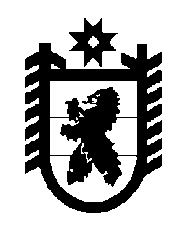 Российская Федерация Республика Карелия    УКАЗГЛАВЫ РЕСПУБЛИКИ КАРЕЛИЯО члене Правительства Республики Карелия  
–  заместителе Премьер-министра Правительства 
Республики Карелия по вопросам экономикиВ соответствии с пунктом 10 статьи 51 Конституции Республики Карелия назначить с 9 апреля 2018 года Родионова Дмитрия Андреевича членом Правительства Республики Карелия  –  заместителем Премьер-министра Правительства Республики Карелия по вопросам экономики.
          Глава Республики Карелия                                                              А.О. Парфенчиковг. Петрозаводск9 апреля 2018 года№ 30